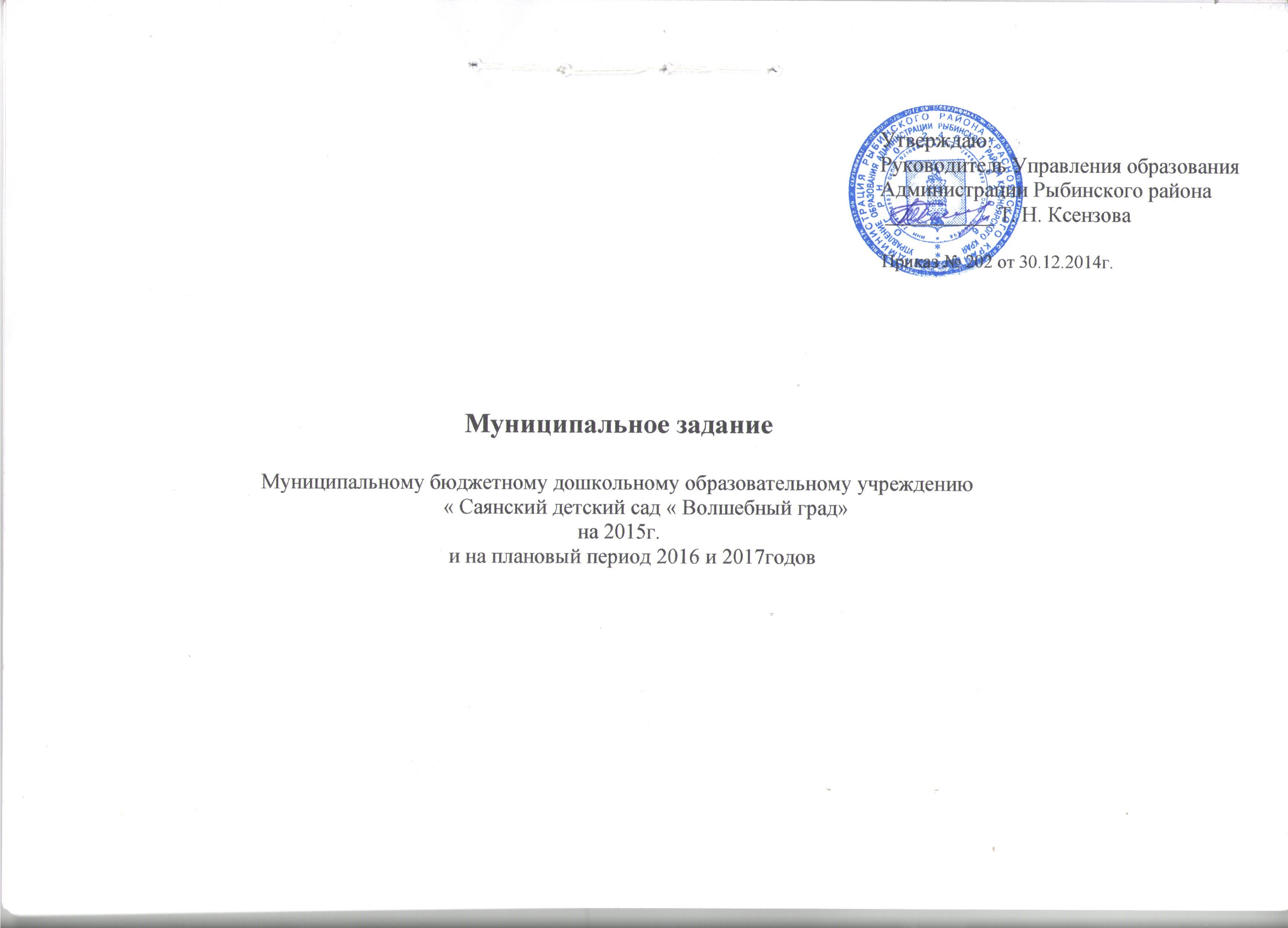   Часть  1.1. Наименование  муниципальной  услуги:«Реализация  образовательной программы дошкольного образования».2. Потребители   муниципальной   услуги:         Граждане в  возрасте от 2-х месяцев  до 7  лет.3.  Показатели,  характеризующие  объем  и  (или)  качество муниципальной услуги:3.1. Показатели, характеризующие качество муниципальной услуги3.2. Объем муниципальной  услуги (в натуральных показателях)4. Порядок предоставления муниципальной услуги4.1.    Нормативные    правовые   акты,   регулирующие   порядок   оказания  муниципальной  услуги: Закон Российской Федерации от 21.12.2012 N 273-ФЗ "Об образовании  в Российской Федерации"; Приказ Министерства образования и науки Российской Федерации от 30.08.2013г. № 1014 «О порядке организации и осуществлении образовательной деятельности по основным общеобразовательным программам- образовательным программам дошкольного образования»;Постановление Главного государственного санитарного врача Российской Федерации от 15.05.2013г. № 26 «Об утверждении СанПин 2.4.1.3049-13 "Санитарно-эпидемиологические требования к устройству, содержанию и организации режима работы в дошкольных организациях»; Приказ Министерства образования и науки Российской Федерации от 17.10.2013г. № 1155 г.Москва «Федеральный государственный образовательный стандарт дошкольного образования»Постановление администрации Рыбинского района Красноярского края  от 31.12.2010 № 530-п «О порядке формирования и финансового обеспечения муниципального задания на  оказание муниципальных услуг (выполнение  работ) муниципальными бюджетными учреждениями Рыбинского района, а также муниципальными казенными учреждениями, определенными правовыми актами главных распорядителей средств местного бюджета, в  ведении которых находятся муниципальные  казенные учреждения Рыбинского района»; Приказ управления образования  администрации Рыбинского района от 16.11.2011г.  №154 «Об утверждении ведомственного перечня муниципальных услуг».         Устав  Муниципального бюджетного дошкольного образовательного учреждения «Саянский детский сад « Волшебный град».                                                                                                                                                                                                                                                                                                                                                                                                                                                                                                                                    4.2.  Порядок  информирования  потенциальных  потребителей  муниципальной   услуги5. Основания для досрочного прекращения предоставления  муниципальной   услуги:          -ликвидация Образовательной организации;-реорганизация Образовательной организации;-иные предусмотренные правовыми актами случаи, влекущие за  собой невозможность предоставления  муниципальной  услуги, неустранимую в  краткосрочной перспективе.6.  Предельные  цены  (тарифы)  на оплату муниципальной услуги в случаях, если  федеральным законом предусмотрено их оказание на платной основе, либо порядок  установления  указанных  цен  (тарифов)  в  случаях, установленных  законодательством Российской Федерации.6.1.  Нормативный  правовой акт, устанавливающий цены (тарифы) либо порядок  их установления:Постановление администрации Рыбинского района от 16.12.2013г. № 757-п «Об установлении единого размера родительской платы за присмотр и уход за  детьми в муниципальных дошкольных образовательных учреждениях».6.2. Орган, устанавливающий цены (тарифы):    Администрация Рыбинского района.6.3. Значения предельных цен (тарифов)7. Порядок контроля  за предоставлением  муниципальной  услуги:8. Требования к отчетности о предоставлении  муниципальной  услуги.8.1. Форма отчета о предоставлении  муниципальной   услуги:8.2. Сроки представления отчетов о предоставлении  муниципальной услуги:         Итоговый -  в срок до  15 января    года  следующего  за отчетным годом.Промежуточный - до  20 июня текущего года в соответствии  с запросом  Управления   образования.8.3. Иные требования к отчетности о предоставлении муниципальной  услуги. К отчету о предоставлении муниципальной  услуги   составляется пояснительная записка, с  указанием следующей информации:- выводы о степени достижения плановых значений показателей качества (объема) муниципальной  услуги, непосредственного и конечного результата оказания муниципальной  услуги;- предложения необходимых мер по обеспечению достижения плановых значений показателей качества (объема) муниципальной услуги, непосредственного и конечного результата оказания муниципальной услуги в очередном году и плановом периоде;- предложения о возможных изменениях значений плановых показателей качества (объема) муниципальной услуги, непосредственного и конечного результатов оказания муниципальной услуги  с обоснованием каждого предложения.  9.  Иная  информация   к отчетности  о  предоставлении   муниципальной услуги:по  запросу Управления образования  администрации Рыбинского района    ДОУ предоставляет копии документов  и иную информацию, подтверждающую предоставление   муниципальной  услуги.ЧАСТЬ 2.РАЗДЕЛ 1.1.Наименование   муниципальной  работы:   Организация и проведение общественно-значимых мероприятий.2.Характеристика работы3. Основания для досрочного прекращения муниципальной работы: -ликвидация  Образовательной организации;-реорганизация  Образовательной организации;-иные предусмотренные правовыми актами случаи, влекущие за  собой невозможность выполнения  муниципальной  работы, неустранимую в  краткосрочной перспективе.4. Порядок   контроля   за  выполнением  муниципальной работы:        5. Требования к отчетности о выполнении  муниципальной работы.5.1. Форма отчета о выполнении  муниципальной  работы:5.2. Сроки представления отчетов о  выполнении  муниципальной  работы:      Итоговый -  в срок до  15 января   года,  следующего  за отчетным годом.Промежуточный - до  20 июня текущего года в соответствии  с запросом  Управления   образования. 5.3. Иные требования к отчетности о выполнении  муниципальной  работы. К отчету о выполнении  муниципальной  работы   составляется пояснительная записка, с  указанием следующей информации:- выводы о степени достижения плановых значений показателей качества (объема) муниципальной работы, непосредственного и конечного результата   выполнения  муниципальной работы;- предложения необходимых мер по обеспечению достижения плановых значений показателей качества (объема) муниципальной работы, непосредственного и конечного результата  выполнения муниципальной работы  в очередном году и плановом периоде;- предложения о возможных изменениях значений плановых показателей качества (объема) муниципальной работы, непосредственного и конечного результатов выполнения     муниципальной работы с обоснованием каждого предложения. 6.  Иная  информация  к отчетности о выполнении  муниципальной работы:по  запросу Управления образования  ДОУ представляет копии документов  и иную информацию, подтверждающую выполнение муниципальной работы.                                                                                                                           РАЗДЕЛ  2.1.Наименование муниципальной  работы:Организация деятельности по учету детей  от  2 месяцев до 7 лет.2.Характеристика работы3. Основания для досрочного прекращения муниципальной работы:-ликвидация Образовательной организации;-реорганизация Образовательной организации;-иные предусмотренные правовыми актами случаи, влекущие за  собой невозможность выполнения  муниципальной  работы, неустранимую в  краткосрочной перспективе.4. Порядок  контроля   за выполнением  муниципальной работы:        5. Требования к отчетности о выполнении  муниципальной работы5.1. Форма отчета о выполнении  муниципальной работы:5.2. Сроки представления отчетов о выполнении  муниципальной  работы:Годовой – в срок до 15 января   года,  следующего  за отчетным годом.Промежуточный - до  20 июня текущего года в соответствии  с запросом  Управления   образования.5.3. Иные требования к отчетности о выполнении  муниципальной работы:  К отчету о выполнении муниципальной  работы   составляется пояснительная записка, с  указанием следующей информации:- выводы о степени достижения плановых значений показателей качества (объема) муниципальной работы , непосредственного и конечного результата выполнения  муниципальной работы;- предложения необходимых мер по обеспечению достижения плановых значений показателей качества (объема) муниципальной  работы, непосредственного и конечного результата выполнения  муниципальной  работы в очередном году и плановом периоде;- предложения о возможных изменениях значений плановых показателей качества (объема) муниципальной работы, непосредственного и конечного результатов выполнения муниципальной работы  с обоснованием каждого предложения.      6.  Иная  информация,  необходимая для выполнения  муниципальной работы:по  запросу Управления образования  ДОУ представляет копии документов  и иную информацию, подтверждающую выполнение муниципальной  работы.                                                                                           РАЗДЕЛ  3.1.Наименование муниципальной  работы:Обеспечение информированности гражданского сообщества о деятельности образовательной организации.2.Характеристика работы3. Основания для досрочного прекращения муниципальной работы.-ликвидация Образовательной организации;-реорганизация Образовательной организации;-иные предусмотренные правовыми актами случаи, влекущие за  собой невозможность выполнения муниципальной работы, неустранимую в  краткосрочной перспективе.4. Порядок  контроля  за исполнением муниципальной работы        5. Требования к отчетности об исполнении муниципальной  работы.5.1. Форма отчета об исполнении муниципальной  работы:5.2. Сроки представления отчетов об исполнении муниципальной работы:         Годовой  -  в срок до  15 января   года, следующего  за отчетным годом.Промежуточный - до  20 июня текущего года в соответствии  с запросом  Управления   образования.5.3. Иные требования к отчетности о выполнении  муниципальной работы.   К отчету о выполнении  муниципальной  работы   составляется пояснительная записка, с  указанием следующей информации:- выводы о степени достижения плановых значений показателей качества (объема) муниципальной  работы, непосредственного и конечного результата выполнения муниципальной работы;- предложения необходимых мер по обеспечению достижения плановых значений показателей качества (объема) муниципальной  работы, непосредственного и конечного результата выполнения  муниципальной работы  в очередном году и плановом периоде;- предложения о возможных изменениях значений плановых показателей качества (объема) муниципальной работы, непосредственного и конечного результатов выполнения  муниципальной работы с обоснованием каждого предложения.  6.  Иная  информация,  необходимая для выполнения   муниципальной работы:по  запросу Управления образования  ДОУ представляет копии документов  и иную информацию, подтверждающую выполнение муниципальной работы.                                                                                                 РАЗДЕЛ  4.1.Наименование муниципальной  работы:Организация  участия педагогических и руководящих работников в профессиональных конкурсах, проектах, социо-культурных мероприятиях.2.Характеристика работы3. Основания для досрочного прекращения муниципальной работы:- Образовательная организация;- Образовательная организация;-иные предусмотренные правовыми актами случаи, влекущие за  собой невозможность оказания  муниципальной  услуги, неустранимую в  краткосрочной перспективе.4. Порядок  контроля  за выполнением муниципальной  работы:5. Требования к отчетности о выполнении муниципальной  работы.5.1. Форма отчета о выполнении муниципальной работы:5.2. Сроки представления отчетов о выполнении муниципальной работы:         Промежуточный - до  20 июня текущего года в соответствии  с запросом  Управления   образования администрации  Рыбинского района.8.3. Иные требования к отчетности о выполнении муниципальной  работы.  К отчету о выполнении  муниципальной  работы   составляется пояснительная записка, с  указанием следующей информации:- выводы о степени достижения плановых значений показателей качества (объема) муниципальной  работы, непосредственного и конечного результата выполнения муниципальной работы;- предложения необходимых мер по обеспечению достижения плановых значений показателей качества (объема) муниципальной  работы, непосредственного и конечного результата выполнения  муниципальной работы  в очередном году и плановом периоде;- предложения о возможных изменениях значений плановых показателей качества (объема) муниципальной работы, непосредственного и конечного результатов выполнения  муниципальной работы с обоснованием каждого предложения; -детальная  информация в соответствии с муниципальным заданием.9.  Иная  информация,  необходимая для выполнения  муниципальной  работы: по  запросу Управления образования  администрации Рыбинского района ДОУ представляет  копии  документов  и иную информацию, подтверждающую выполнение муниципальной работы.                                                                                                    РАЗДЕЛ  5.1.Наименование муниципальной  работы:Организация  участия  ДОУ   в  различных конкурсах, проектах.2.Характеристика работы3. Основания для досрочного прекращения муниципальной  работы:-ликвидация Образовательной организации;-реорганизация Образовательной организации;-иные предусмотренные правовыми актами случаи, влекущие за  собой невозможность выполнения  муниципальной  работы, неустранимую в  краткосрочной перспективе.4. Порядок  контроля  за выполнением муниципальной  работы:        5. Требования к отчетности о выполнении  муниципальной  работы5.1.Форма отчета о выполнении  муниципальной  работы:5.2. Сроки представления отчетов о  выполнении  муниципальной  работы:         Годовой   -  в срок до  15 января   года, следующего  за отчетным годом.Промежуточный - до  20 июня текущего года в соответствии  с запросом  Управления   образования администрации Рыбинского района.5.3. Иные требования к отчетности о  выполнении муниципальной  работы. К отчету о выполнении  муниципальной  работы   составляется пояснительная записка, с  указанием следующей информации:- выводы о степени достижения плановых значений показателей качества (объема) муниципальной  работы, непосредственного и конечного результата выполнения муниципальной работы;- предложения необходимых мер по обеспечению достижения плановых значений показателей качества (объема) муниципальной  работы, непосредственного и конечного результата выполнения  муниципальной работы  в очередном году и плановом периоде;- предложения о возможных изменениях значений плановых показателей качества (объема) муниципальной работы, непосредственного и конечного результатов выполнения  муниципальной работы с обоснованием каждого предложения;  -детальная  информация в соответствии с муниципальным заданием 6.  Иная  информация,  необходимая для   выполнения  муниципальной  работы:по  запросу Управления образования  ДОУ представляет копии документов  и иную информацию, подтверждающую выполнение муниципальной  работы.                                                                                             Раздел 6.1.Наименование муниципальной  работы:    Организация методического  обеспечения  образовательного процесса.2.Характеристика работы                                                                                                                 РАЗДЕЛ  7.1.Наименование муниципальной  работы:Организация деятельности по созданию комфортных, безопасных условий для участников образовательного процесса, соответствующих требованиям действующего законодательства. 2.Характеристика работы.3. Основания для досрочного прекращения муниципальной  работы:-ликвидация Образовательной организации;-реорганизация Образовательной организации;-иные предусмотренные правовыми актами случаи, влекущие за  собой невозможность выполнения  муниципальной  работы, неустранимую в  краткосрочной перспективе.4. Порядок  контроля  за  выполнением  муниципальной работы:        5. Требования к отчетности о выполнении  муниципальной работы.5.1. Форма отчета о выполнении  муниципальной работы:5.2. Сроки представления отчетов о выполнении   муниципальной работы:Годовой -  в срок до  15  января    года, следующего  за отчетным годом.5.3. Иные требования  к отчетности о  выполнении  муниципальной работы.    К отчету о выполнении  муниципальной  работы   составляется пояснительная записка, с  указанием следующей информации:- выводы о степени достижения плановых значений показателей качества (объема) муниципальной  работы, непосредственного и конечного результата выполнения муниципальной работы;- предложения необходимых мер по обеспечению достижения плановых значений показателей качества (объема) муниципальной  работы, непосредственного и конечного результата выполнения  муниципальной работы  в очередном году и плановом периоде;- предложения о возможных изменениях значений плановых показателей качества (объема) муниципальной работы, непосредственного и конечного результатов выполнения  муниципальной работы с обоснованием каждого предложения; - детальная информация в соответствии  с муниципальным заданием. 6.  Иная  информация,  необходимая для выполнения   муниципальной  работы:по  запросу Управления образования  ДОУ представляет копии документов  и иную информацию, подтверждающую выполнение муниципальной работы.                                                                                                                  РАЗДЕЛ  8.1.Наименование муниципальной  работы:  Прохождение медицинских осмотров  обследований, персональной  гигиенической подготовки.3. Основания для досрочного прекращения муниципальной  работы:-ликвидация  Образовательной организации;-реорганизация Образовательной организации;-иные предусмотренные правовыми актами случаи, влекущие за  собой невозможность выполнения  муниципальной  работы, неустранимую в  краткосрочной перспективе.4. Порядок  контроля  за  выполнением  муниципальной работы:                 5. Требования к отчетности о выполнении  муниципальной работы.5.1. Форма отчета о выполнении  муниципальной работы:5.2. Сроки представления отчетов о выполнении   муниципальной работы: По мере выполнения мероприятий.Годовой  -  в срок до  15  января   года,  следующего  за отчетным годом.5.3. Иные требования  к отчетности о  выполнении  муниципальной работы.    К отчету о выполнении  муниципальной  работы   составляется пояснительная записка, с  указанием следующей информации:- выводы о степени достижения плановых значений показателей качества (объема) муниципальной  работы, непосредственного и конечного результата выполнения муниципальной работы;- предложения необходимых мер по обеспечению достижения плановых значений показателей качества (объема) муниципальной  работы, непосредственного и конечного результата выполнения  муниципальной работы  в очередном году и плановом периоде;- предложения о возможных изменениях значений плановых показателей качества (объема) муниципальной работы, непосредственного и конечного результатов выполнения  муниципальной работы с обоснованием каждого предложения; - детальная информация в соответствии  с муниципальным заданием. 6.  Иная  информация,  необходимая для выполнения   муниципальной  работы:по  запросу Управления образования  ДОУ представляет копии документов  и иную информацию, подтверждающую выполнение муниципальной работы.                                                                                                      РАЗДЕЛ  9.1.Наименование муниципальной  работы: «Обеспечение   питанием  детей  разных  возрастов».3. Основания для досрочного прекращения муниципальной  работы:-ликвидация Образовательной организации;-реорганизация Образовательной организации;-иные предусмотренные правовыми актами случаи, влекущие за  собой невозможность выполнения  муниципальной  работы, неустранимую в  краткосрочной перспективе.4. Порядок  контроля  за  выполнением  муниципальной работы:        5. Требования к отчетности о выполнении  муниципальной работы.5.1. Форма отчета о выполнении  муниципальной работы:5.2. Сроки представления отчетов о выполнении   муниципальной работы: По мере выполнения мероприятий.Годовой  -  в срок до  15 января    года. следующего за  отчетным  год.          Промежуточный  –    в соответствии с запросом Управления образования.5.3. Иные требования  к отчетности о  выполнении  муниципальной работы.    К отчету о выполнении  муниципальной  работы   составляется пояснительная записка, с  указанием следующей информации:- выводы о степени достижения плановых значений показателей качества (объема) муниципальной  работы, непосредственного и конечного результата выполнения муниципальной работы;- предложения необходимых мер по обеспечению достижения плановых значений показателей качества (объема) муниципальной  работы, непосредственного и конечного результата выполнения  муниципальной работы  в очередном году и плановом периоде;- предложения о возможных изменениях значений плановых показателей качества (объема) муниципальной работы, непосредственного и конечного результатов выполнения  муниципальной работы с обоснованием каждого предложения. 6.  Иная  информация,  необходимая для выполнения   муниципальной  работы:по  запросу Управления образования  ДОУ представляет копии документов  и иную информацию, подтверждающую выполнение муниципальной работы.                                                                                                         РАЗДЕЛ  10.1.Наименование муниципальной  работы:Формирование, ведение и организация  использования в соответствии с действующим  законодательством баз (банков данных)в  электронном  виде.2.Характеристика работы.3. Основания для досрочного прекращения муниципальной  работы:-ликвидация Образовательной организации;-реорганизация Образовательной организации;-иные предусмотренные правовыми актами случаи, влекущие за  собой невозможность выполнения  муниципальной  работы, неустранимую в  краткосрочной перспективе.4. Порядок  контроля  за  выполнением  муниципальной работы:        5. Требования к отчетности о выполнении  муниципальной работы.5.1. Форма отчета о выполнении  муниципальной работы:5.2. Сроки представления отчетов о выполнении   муниципальной работы:Итоговый -  в срок до  1  февраля    года  следующего  за отчетным годом. 5.3. Иные требования  к отчетности о  выполнении  муниципальной работы.    К отчету о выполнении  муниципальной  работы   составляется пояснительная записка, с  указанием следующей информации:- выводы о степени достижения плановых значений показателей качества (объема) муниципальной  работы, непосредственного и конечного результата выполнения муниципальной работы;- предложения необходимых мер по обеспечению достижения плановых значений показателей качества (объема) муниципальной  работы, непосредственного и конечного результата выполнения  муниципальной работы  в очередном году и плановом периоде;- предложения о возможных изменениях значений плановых показателей качества (объема) муниципальной работы, непосредственного и конечного результатов выполнения  муниципальной работы с обоснованием каждого предложения. 6.  Иная  информация,  необходимая для выполнения   муниципальной  работы:по  запросу Управления образования  ДОУ представляет копии документов  и иную информацию, подтверждающую выполнение муниципальной работы. 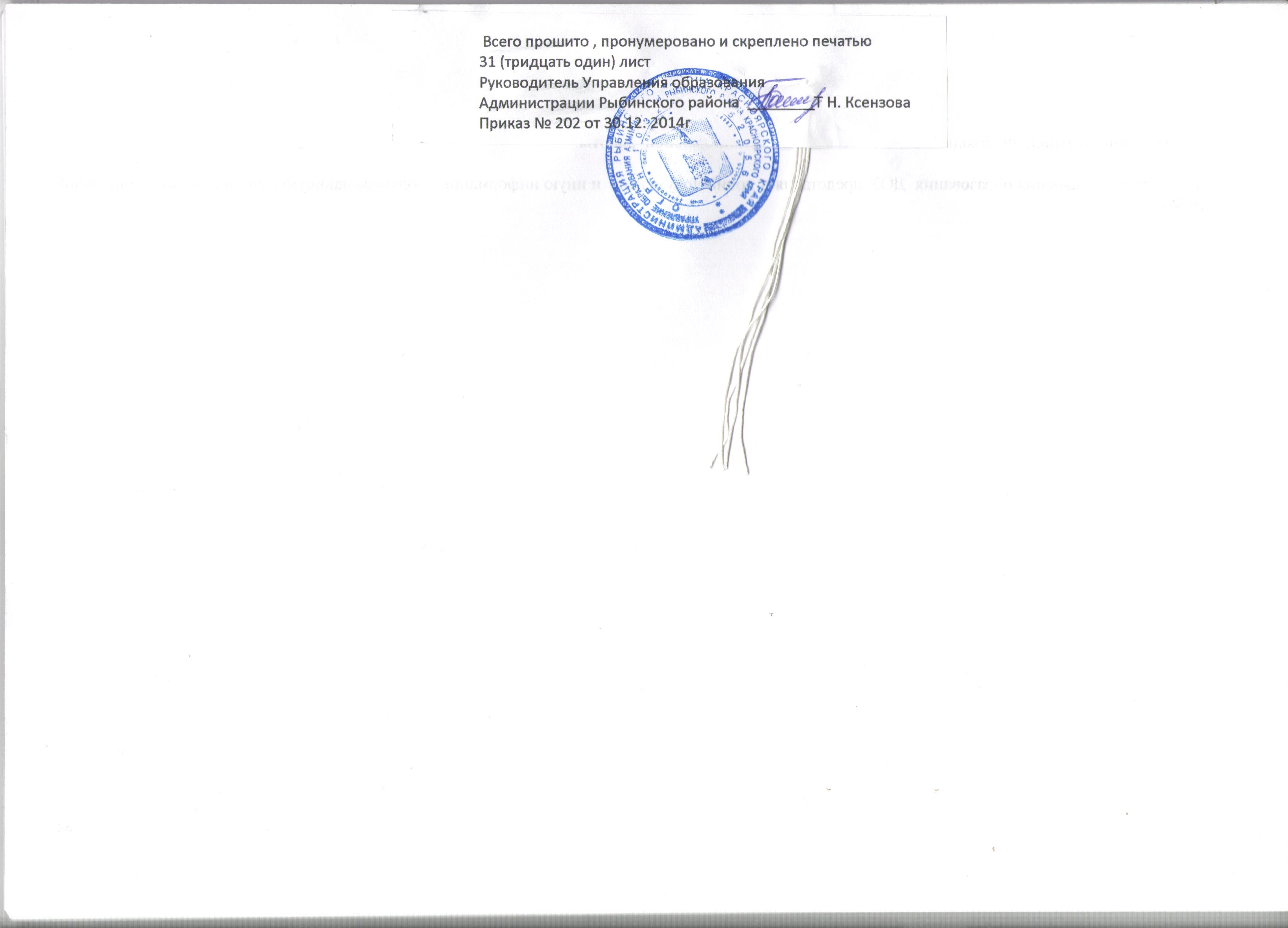 Наименование
показателей Единица 
измеренияФормула
расчетаЗначения показателей качества            
муниципальной  услуги               Значения показателей качества            
муниципальной  услуги               Значения показателей качества            
муниципальной  услуги               Значения показателей качества            
муниципальной  услуги               Значения показателей качества            
муниципальной  услуги               Источник 
информации
о значении
показателя
(исходные 
данные для
ее    
расчета) Наименование
показателей Единица 
измеренияФормула
расчетаотчетный 
финансовый  2013
    год    текущий  
финансовый 2014
год    очередной 
финансовый  2015
год    Первый 
год   
планового
периода 2016Второй  
год   
планового
периода  2017Источник 
информации
о значении
показателя
(исходные 
данные для
ее    
расчета) 1.Укомплектованность  кадрами.       %Ук.ф.*100% :Ук.п,где Ук.ф. – укомплектованность  педагогическими кадрами (факт).Ук.п. – укомплектованность   педагогическими  кадрами (план).96  9798100100Штатное расписание, 2. Доля педагогов, прошедших  повышение квалификации   1 раз в 5 лет.   %Пр.к *100%  : Пр,где  Пр.- педагогические работники;Пр.к – педагогические работники прошедшие  повышение квалификации.-4090100100Данные образовательной организации3. Доля педагогов, прошедших аттестацию  1 раз в 5 лет.%Пр.а *100%  : Пр,где Пр.- педагогические работники;Пр.а – педагогические работники, прошедшие аттестацию  -4080100100Данные образовательной организации5.Доля выпускников ДОУ, успешно адаптировавшихся в 1 классе школы.%О у.а. *100%   : О,где  Оу.а.- число воспитанников,  успешно адаптировавшихся  в 1 классе школыО - общее число воспитанников.-95100100100 Данные образовательной организации6.Обеспеченность учебно-методическим комплексом.%УМК ф. *100% : УМК, где УМК ф.- фактическая оснащенность УМК;УМК - оснащенность УМК в соответствии с  требованиями.70859095100  Данные образовательной организации7.Оснащенность учебно-наглядным оборудованием. %УНОф. * 100%  : УНО, где                   УНО ф. - фактическая  оснащенность   учебно-наглядным оборудованием;УНО -  оснащенность в соответствии с требованиями.70859095100Данные образовательной организации8. Процент родителей(законных представителей), удовлетворенных качеством   оказанной  ДОУ  услугой(%)Ок  *100% : О,где Ок. – число опрошенных удовлетворенных качеством услуг учреждения; О – общее число, опрошенных.-9090100100Данные образовательной организацииНаименование
показателя Единица 
измеренияЗначение показателей объема             
государственной услуги               Значение показателей объема             
государственной услуги               Значение показателей объема             
государственной услуги               Значение показателей объема             
государственной услуги               Значение показателей объема             
государственной услуги               Источник 
информации
о значении
показателяНаименование
показателя Единица 
измеренияотчетный  2013
финансовый
год    текущий  2014
финансовый
год    очередной 
финансовый2015
год    первый  
год   
планового
периода2016 Второй год   
планового
периода 2017 Источник 
информации
о значении
показателяЧисло воспитанников           человек290не менее297не менее..297не менее.297не менее.297Форма федерального статистического наблюдения № 85.Способ     
информирования Состав  размещаемой    (доводимой) информации Частота обновления информации Размещение информация в сети Интернет   ДОУ  обеспечивает открытость и доступность информации о деятельности образовательной организации  на официальном сайте в сети «Интернет» в соответствии с требованиями действующего законодательства.По мере изменения информации.Информирование при личном обращенииРаботники   ДОУ во время  работы дошкольной организации    в случае личного обращения  родителей (законных представителей) потребителей  муниципальной услуги  предоставляют необходимые разъяснения о предоставлении муниципальной услуги.  По мере обращения граждан  Телефонная консультацияРаботники  ДОУ  во время работы дошкольного  учреждения в случае обращения родителей (законных представителей) потребителей  муниципальной услуги   по телефону предоставляют необходимые разъяснения  о  предоставлении  муниципальной услуге.По мере обращения гражданИнформация в помещенииИнформационные  материалы о предоставляемой  муниципальной услуге размещается  в здании ДОУ в  доступном и открытом для  посещающих граждан месте на специальных стендах;административный регламент предоставления муниципальной услуги.По  мере  изменения информации.Наименование муниципальной  услуги  Цена (тариф), единица измерения За присмотр и уход- 1424 рубля  - родительская  плата  за  содержание  ребенка для  всех  категорий населения.- Бесплатно для детей – инвалидов, детей- сирот и детей оставшихся без без попечения родителей, а также для детей с туберкулёзной интоксикацией.Формы контроля Формы контроля Периодичность      Органы исполнительной власти ,
осуществляющие контроль за   
предоставлением  муниципальной услуги1. Плановая  проверка. Не реже 1  раза в три года.Управление образования администрации Рыбинского района2. Внеплановая  проверка.По мере необходимости и (или) в  случае поступления жалоб от  потребителей услуги, требований надзорных органов, вышестоящих организаций. Управление образования администрации Рыбинского района3. Проверка  отчетности.По мере поступления отчетности  о предоставлении  муниципальной услуги.Управление образования администрации Рыбинского районаНаименование
показателя Единица 
измеренияЗначение,   
утвержденное в 
муниципальном  задании на   
отчетный    финансовый год Фактическое
значение за отчетный 
финансовый  год    Характеристика 
причин  отклонения от запланированных
значений    Источник(и)
информации 
о     фактическом
значении  показателя 1.          2.          Наименование работыСодержание работыПланируемый  результат выполнения работыПланируемый  результат выполнения работыПланируемый  результат выполнения работыПланируемый  результат выполнения работыПланируемый  результат выполнения работыНаименование работыСодержание работыОтчетный год 2013г.Текущий финансовый год 2014гОчередной финансовый год  2015г.Первый год планового периода2016г.Второй год планового периода2017 г.Организация социально-культурной, спортивной и творческой деятельности воспитанниковОрганизация и проведение с воспитанниками мероприятий культурной, спортивной, социальной направленности68Не менее 8не менее8не менее8Формы контроля Формы контроля Периодичность      Органы исполнительной власти ,
осуществляющие контроль за   
выполнением  муниципальной работы1. Плановая  проверка. Не реже 1  раза в три года.Управление образования администрации Рыбинского района2. Внеплановая  проверка По мере необходимости и (или) в  случае поступления жалоб, требований надзорных органов, вышестоящих  организаций.Управление образования администрации Рыбинского района3. Проверка  отчетности.По мере поступления отчетности  о выполнении  муниципальной  работыУправление образования администрации Рыбинского района Результат, запланированный в муниципальной работе  на отчетный финансовый год Фактические  результаты, достигнутые в  отчетном 
финансовом   году    Источник(и)  информации  о     фактически
достигнутых результатах 1.          2.          Наименование работыСодержание работыПланируемый  результат выполнения работыПланируемый  результат выполнения работыПланируемый  результат выполнения работыПланируемый  результат выполнения работыПланируемый  результат выполнения работыНаименование работыСодержание работыОтчетный год  2013г.Текущий финансовый  год 2014гОчередной финансовый год  2015г.Первый год планового периода  2016г.Второй год планового периода  2017 г.Организация деятельности по учету  детей от  2 месяцевдо 7 лет.Сбор данных, обработка списков детей от 2 месяцев до 7 лет, посещающих   ДОУ.----------Наличие списка в установленной форме.Наличие списка в установленной форме.Наличие списка в  установленной форме.Наличие списка  в установленной форме.Организация деятельности по учету  детей от  2 месяцевдо 7 лет.Предоставление списков в Управление образования администрации Рыбинского района.          --------       В  наличии списки  до 1 октября текущегоВ  наличии списки  до 1 октября текущего годаВ  наличии списки до 1 сентября текущего годаВ  наличии  списки до 1 сентября текущего годаФормы контроля Формы контроля Периодичность      Органы исполнительной власти,
осуществляющие контроль  за
выполнением  муниципальной работы1.Проверка  отчетности.По  мере  поступления отчетности  о выполнении  муниципальной  работы.Управление образования администрации Рыбинского районаРезультат, запланированный в муниципальной работе  на отчетный финансовый год Фактические
результаты, достигнутые в  отчетном 
финансовом   году    Источник(и)  информации  о     фактически
достигнутых результатах 1.          2.          Наименование работыСодержание работыПланируемый  результат выполнения работыПланируемый  результат выполнения работыПланируемый  результат выполнения работыПланируемый  результат выполнения работыПланируемый  результат выполнения работыНаименование работыСодержание работыОтчетный год2013г.Текущий финансовый год 2014г.Очередной финансовый год  2015г.Первый год планового периода 2016г.Второй год планового периода  2017г. Обеспечение информированности гражданского сообщества  о деятельности  Образовательной организации наименование  мероприятий  освещающих деятельность ДОУ  указать в пояснительной записке).Обеспечение, создание и ведение официального сайта  в сети интернет в соответствии с действующим законодательством. ИмеетсяИмеетсяИмеетсяИмеетсяИмеется Обеспечение информированности гражданского сообщества  о деятельности  Образовательной организации наименование  мероприятий  освещающих деятельность ДОУ  указать в пояснительной записке).Оформление и систематическое обновление информационных стендов в соответствии с действующим законодательством.ИмеетсяИмеетсяИмеетсяИмеетсяИмеется Обеспечение информированности гражданского сообщества  о деятельности  Образовательной организации наименование  мероприятий  освещающих деятельность ДОУ  указать в пояснительной записке).Организация  и проведение мероприятий, освещающих деятельность ДОУ, в  т.ч. взаимодействие со СМИ.33     Не менее 4-хне менее 4-хне менее 4-хФормы контроля Формы контроля Периодичность      Органы исполнительной власти ,
осуществляющие контроль за   
выполнением  муниципальной работы 1.Плановая  проверка. Не реже 1  раза в три года.Управление образования администрации Рыбинского района2. Внеплановая  проверка. По мере необходимости и (или) в  случае поступления жалоб,   требований  надзорных органов и вышестоящих организаций.Управление образования администрации Рыбинского района3.Проверка  отчетности.По мере поступления отчетности  о выполнении  муниципальной  работы.Управление образования администрации Рыбинского районаРезультат, запланированный в муниципальной работе  на отчетный финансовый год Фактические
результаты, достигнутые в  отчетном 
финансовом   году    Источник(и)  информации  о     фактически
достигнутых результатах 1.          2.          Наименование работыСодержание работыПланируемый  результат выполнения работыПланируемый  результат выполнения работыПланируемый  результат выполнения работыПланируемый  результат выполнения работыПланируемый  результат выполнения работыНаименование работыСодержание работыОтчетный год2013г.Текущий финансовый год  2014г.Очередной финансовый год  2015г.Первый год планового периода  2016г.Второй год планового периода2017г.  Организация  участия педагогических и руководящих работников в профессиональных конкурсах, проектах, социо-культурных мероприятиях(наименование конкурсных мероприятий и место в рейтинговой таблице указать в пояснительной записке).Обеспечение участия педагогических и руководящих  работников в профессиональных  конкурсах, проектах.    _______  1        2не менее 3 человека.не менее 4  человека.  Организация  участия педагогических и руководящих работников в профессиональных конкурсах, проектах, социо-культурных мероприятиях(наименование конкурсных мероприятий и место в рейтинговой таблице указать в пояснительной записке).Обеспечение участия педагогических и руководящих  работников в профессиональных  конкурсах, проектах.  Формы контроля Формы контроля Периодичность     Органы исполнительной власти ,
осуществляющие контроль за   
выполнением  муниципальной работы1. Проверка  отчетности.По мере поступления отчетности  о выполнении  муниципальной  работы.Управление образования администрации Рыбинского районаРезультат, запланированный в муниципальной работе  на отчетный финансовый год Фактические
результаты, достигнутые в  отчетном 
финансовом   году    Источник(и)  информации  о     фактически
достигнутых результатах 1.          2.          Наименование работыСодержание работыПланируемый  результат выполнения работыПланируемый  результат выполнения работыПланируемый  результат выполнения работыПланируемый  результат выполнения работыПланируемый  результат выполнения работыНаименование работыСодержание работыОтчетный год2013г.Текущий финансовый год  2014г.Очередной финансовый год2015г.Первый год планового периода2016г.Второй год планового периода2017г.Организация    участия  ДОУ  в  различных конкурсах, проектах. (наименование  конкурсных мероприятий, проектов   и место в  рейтинговой таблице указать в  пояснительной записке)Подготовка    и предоставление  документов  в  соответствии  с требованиями конкурсного отбора.________45УчастиеУчастиеФормы контроля Формы контроля Периодичность     Органы  исполнительной власти,
осуществляющие контроль  за
выполнением  муниципальной работы1.Проверка  отчетности.По мере поступления отчетности  о выполнении  муниципальной  работы.Управление образования администрации Рыбинского районаРезультат, запланированный в муниципальной работе  на отчетный финансовый год Фактические
результаты, достигнутые в  отчетном 
финансовом   году    Источник(и)  информации  о     фактически
достигнутых результатах 1.          2.          Наименование работыСодержание работыПланируемый  результат выполнения работыПланируемый  результат выполнения работыПланируемый  результат выполнения работыПланируемый  результат выполнения работыПланируемый  результат выполнения работыНаименование работыСодержание работыОтчетный год 2013г.Текущий финансовый год  2014г.Очередной финансовый год2015г.Первый год планового периода2016г.Второй год планового периода2017г.Организация  методического   обеспечения образовательного процессаСоответствие методической работы в ДОУ реализуемой   основной  общеобразовательной программе   дошкольного образования.                                                                                                                                                    Соответствует СоответствуетСоответствует Соответствует СоответствуетФормы контроля Формы контроля Периодичность      Органы исполнительной власти,
осуществляющие контроль о
выполнении  муниципальной работы1.Выездная   проверка. В ходе реализации мероприятий; по мере выполнения мероприятий.Управление образования администрации Рыбинского района2. Проверка  отчетности.По мере поступления отчетности  о выполнении  муниципальной работы.Управление образования администрации Рыбинского районаРезультат, запланированный в муниципальной работе  на отчетный финансовый год Фактические
результаты, достигнутые в  отчетном 
финансовом   году    Источник(и)  информации  о     фактически
достигнутых результатах 1.          2.          Наименование работыСодержание работыПланируемый  результат выполнения работыПланируемый  результат выполнения работыПланируемый  результат выполнения работыПланируемый  результат выполнения работыПланируемый  результат выполнения работыНаименование работыСодержание работыОтчетный год2013г.Текущий финансовый год    2014г.Очередной финансовый год2015г.Первый год планового периода  2016г.Второй год планового периода  20147.Прохождение  медицинских  осмотров,   обследований, персональной  гигиенической  подготовки.Организация деятельности по прохождению медицинского осмотра, обследований, персональной гигиенической подготовки работников ДОУ.100%100%100 %100 %100 %Прохождение  медицинских  осмотров,   обследований, персональной  гигиенической  подготовки. Организация деятельности по прохождению медицинского осмотра, обследований воспитанниками ДОУ.             100%100%100 %100 %100 %Создание  соответствующих  условий для  организации медицинского обслуживания  воспитанников.         СоответствуетСоответствуетСоответствуетСоответствуетСоответствуетФормы контроля Формы контроля Периодичность      Органы исполнительной власти,
осуществляющие контроль о
выполнении  муниципальной работы1.Выездная   проверка.В ходе реализации мероприятий; по мере выполнения мероприятий;по мере необходимости и(или)в  случае поступления  жалоб, требований надзорных органов и вышестоящих организацийУправление образования администрации Рыбинского района2. Проверка  отчетности.По мере поступления отчетности  о  выполнении  муниципальной работы, Управление образования администрации Рыбинского районаРезультат, запланированный в муниципальной работе  на отчетный финансовый год Фактические
результаты, достигнутые в  отчетном 
финансовом   году    Источник (и)  информации  о     фактически
достигнутых результатах 1.          2.          Наименование работыСодержание работыПланируемый  результат выполнения работыПланируемый  результат выполнения работыПланируемый  результат выполнения работыПланируемый  результат выполнения работыПланируемый  результат выполнения работыНаименование работыСодержание работыОтчетный год2013г.Текущий финансовый год    2014г.Очередной финансовый год2015г.Первый год планового периода  2016г.Второй год планового периода  2017г.Обеспечение  питанием детей разных  возрастов.Организация  питания,    удовлетворяющая  физиологические потребности детей в основных пищевых веществах.  Соблюдение норм питанияСоблюдение норм питанияСоблюдение норм питания  Соблюдение норм питания  Соблюдение норм питания  Формы контроля Формы контроля Периодичность      Органы исполнительной власти,
осуществляющие контроль о
выполнении  муниципальной работы1.Выездная   проверка. В ходе реализации мероприятий; по мере выполнения мероприятий;по мере необходимости и(или)в  случае поступления  жалоб, требований надзорных органов и вышестоящих организацийУправление образования администрации Рыбинского района2. Проверка  отчетности.По мере поступления отчетности  о выполнении  муниципальной работы.Управление образования администрации Рыбинского районаРезультат, запланированный в муниципальной  работе  на отчетный финансовый год Фактические
результаты, достигнутые в  отчетном 
финансовом   году    Источник (и)  информации  о     фактически
достигнутых результатах 1.          2.          Наименование работыСодержание работыПланируемый  результат выполнения работыПланируемый  результат выполнения работыПланируемый  результат выполнения работыПланируемый  результат выполнения работыПланируемый  результат выполнения работыНаименование работыСодержание работыОтчетный год2013г.Текущий финансовый год    2014г.Очередной финансовый год2015г.Первый год планового периода  2016г.Второй год планового периода  2017г. Формирование, ведение и организация  использования в соответствии с действующим  законодательством баз (банков данных)в  электронном  виде.Организация  деятельности по ведению:-автоматической системы «Педагог»; Функционирует в период аттестацииФункционирует в период аттестацииФункционирует в период аттестации.Функционирует в период аттестации.Функционирует в период аттестации. Формирование, ведение и организация  использования в соответствии с действующим  законодательством баз (банков данных)в  электронном  виде.-информационной системы  комплексной оценки безопасности и готовности  к новому учебному году  инфраструктуры образования РФ.Заполняется по запросу МО РФ  Заполняется по запросу МО РФЗаполняется по запросу МО РФЗаполняется по запросу МО РФЗаполняется по запросу МО РФНормативно правовое обеспечение деятельности по формированию, ведению баз (банков данных) в электронном виде.Формы контроля Формы контроля Периодичность      Органы исполнительной власти,
осуществляющие контроль о
выполнении  муниципальной работы1.Внеплановая   проверка. В ходе реализации мероприятий; по мере выполнения мероприятий.Управление образования администрации Рыбинского района2. Проверка  отчетности.По мере поступления отчетности  о выполнении  муниципальной работы.Управление образования администрации Рыбинского районаРезультат, запланированный в муниципальной работе  на отчетный финансовый год Фактические
результаты, достигнутые в  отчетном 
финансовом   году    Источник(и)  информации  о     фактически
достигнутых результатах 1.          2.          